Resume of Md. Moinul Hossain            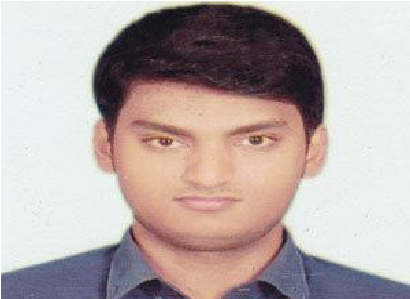 Address: L/322 Ambagan,     Pahartali, Chittagong. Cell: +8801402498537 Email: mohammadmhbhuiyan@gmail.com                In the beginning of career, I am highly desired to work in a reputed organization where I will be able to explore my capabilities and gradually develop knowledge, skill and abilities to perform duties and responsibilities efficiently and effectively to add values to my organizations where I will find ample scope and opportunity to work and to promote to a significant position.  ACADEMIC QUALIFICATION: Bachelor of Engineering (Computer Science & Engineering) 	 Subject                    : CSE Year                        : 2ndInstitute                   : International Islamic University of Chittagong. Higher Secondary Certificate (HSC) Result                      : GPA 4.92(Out of 5.00) Passing Year         : 2018 Group                      : Science Institute                  : Chattogram City College Board                      : Chittagong. Secondary School Certificate (SSC) Result                      : GPA 5.00 (Out of 5.00) Passing Year          : 2016 Group                       : Science Institute                    : Chittagong Collegiate School Chittagong Board                        : Chittagong. Experience:  Working as a Freelance Translator(Subtitling)  for the last seven months in EAM India.Currently Working as a translator for two European Organization for last three years. European Southern Observatory(ESO)Translator (Youtube)UNAWE(Spacescoop)Translator(Article)LANGUAGE EFFICIENCY: Bangla: Native  English: Language of study and have the capability to speak, writing fluently. COMPUTER LITERACY: MS Word, MS Excel, MS power point, E-Mail & Internet Browsing  AREAS OF INTEREST: Administrative work, Exploring new web sites, Any Challenging job, Reading Historical Books, Traveling MY TRAITS: Capable of adopting in any type of environment. Confident and enthusiastic. Enjoy work in team and is committed to helping others. Good presentation ability. Analytical and good conceptual ability. Strong interpersonal and team work skill. ▪ Hard working.  	Jamil As-ad  	Assistant Lecturer  	Department of CSE  	International Islamic University of Chittagong             Mobile: 01626890190 	 	 ANOUNCEMENT: 	 	 I do hereby declare that all information stated in this resume is true and complete to the best of my knowledge. I authorize verify the information provided in this resume                                                                            Md .Moinul Hossain  PERSONAL INFORMATION: Father’s Name : Md Belal Hossain Mother’s Name : Akther Jahan Date of Birth : 04 November 2000 Marital status : Single Religion : Islam Height : 5’ 7’’ Nationality : Bangladeshi by birth Permanent Address : Vill. South Shibpur, P.O. Sawdagor Bazar P.S. Feni Sadar, Dist. Feni. Reference: 